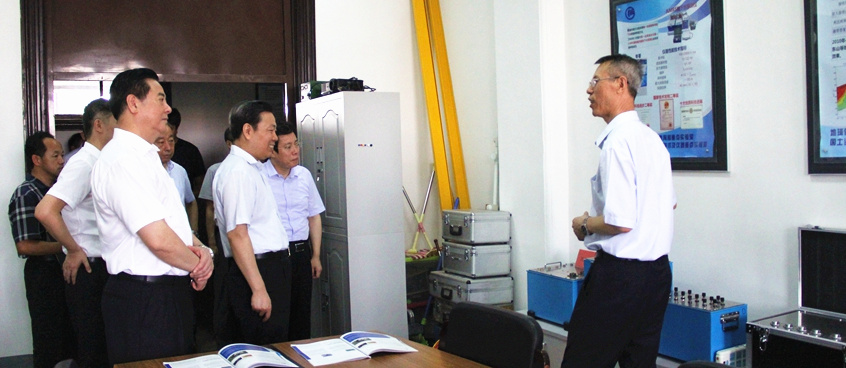 国家工程中心主任林君教授介绍情况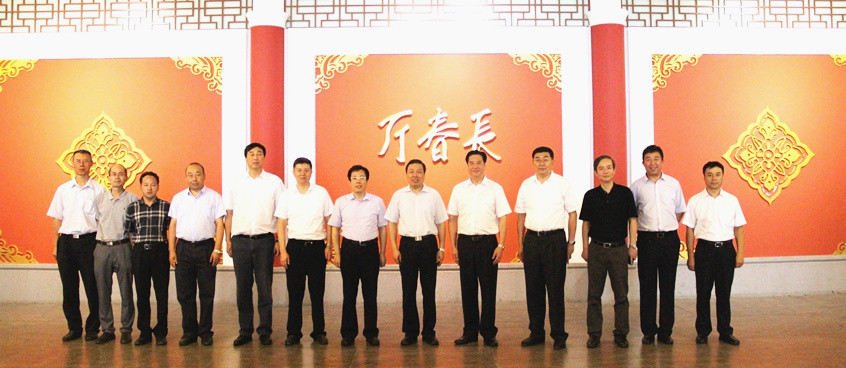 